河南省大中专毕业生就业促进会豫毕促〔2019〕1号关于举办生涯规划师双证培训的通知各普通高等学校： 为进一步贯彻落实全省2019届高校毕业生就业创业工作会议精神，促进我省高校就业指导队伍的专业化、职业化发展，应广大高校教师的要求，我会将与北京北森测评技术有限公司联合举办生涯规划师双证培训，即全球职业规划师（GCDF）资格证书及北森生涯规划师（BCF）认证培训。现将具体事宜通知如下：一、培训时间1．4月25日下午14:00-17:00报道，4月26日-30日培训2．上课时间为上午8:00—12:00，下午 14:00—18:00。二、报到及培训地点报道地址：河南省大学生就业创业综合服务基地（郑州市郑东新区文苑南路与相济路交叉口）酒店大堂；培训地点：河南省大学生就业创业综合服务基地502室。三、组织单位主办单位：河南省大中专毕业生就业促进会承办单位：北森生涯（北京）教育科技有限公司   四、培训对象各高校招生就业处、学生处老师；负责学生就业指导工作的相关老师、辅导员；高校职业生涯规划教学老师，以及从事生涯辅导的相关老师。具体培训内容参见附件1。五、培训费用培训及资料费用8300元/人（包含培训费、教材费和认证维护费），统一安排食宿，费用自理。为保证培训及交流的效果，培训班的规模将严格控制在50人以内，按学费到账先后顺序确定参训人员名单。有意向参加培训的学员最迟于报到日前三个工作日将回执（附件2）传至我会。请参加培训的学员将上述费用汇至以下账户，账户名称：北森生涯（北京）教育科技有限公司天津分公司；开户行：招商银行股份有限公司天津武清支行；账号：1229 0799 4210 501；支付宝账号: shengyatianjin@beisenedu.com。联系人：刘  冬         电  话：0371—87528838电子邮箱：381682145@qq.com附件：1.生涯规划师双证培训课程表2.生涯规划师双证培训参训回执二〇一九年三月二十六日附件1附件2生涯规划师双证培训参训回执院校：                              (盖章)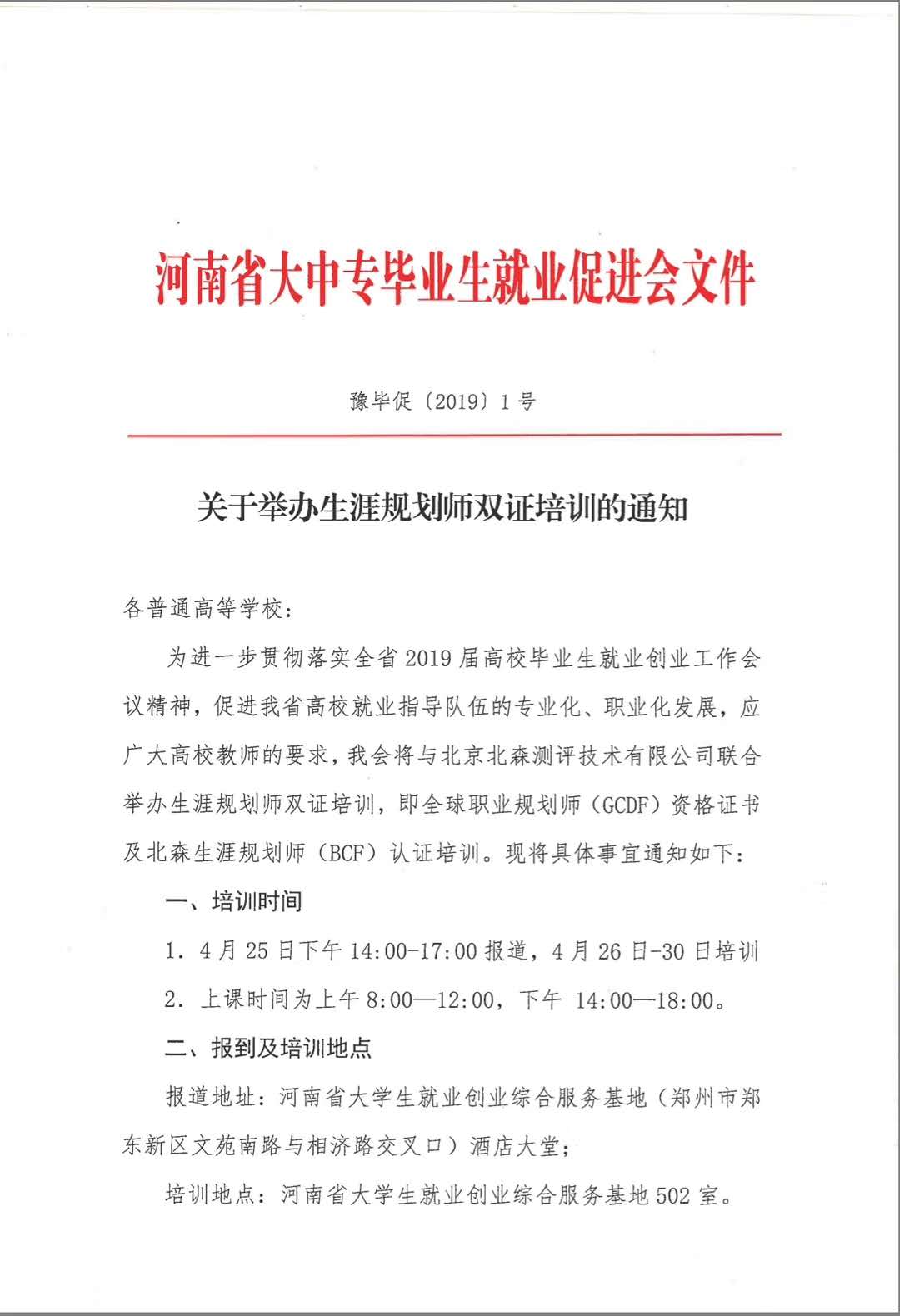 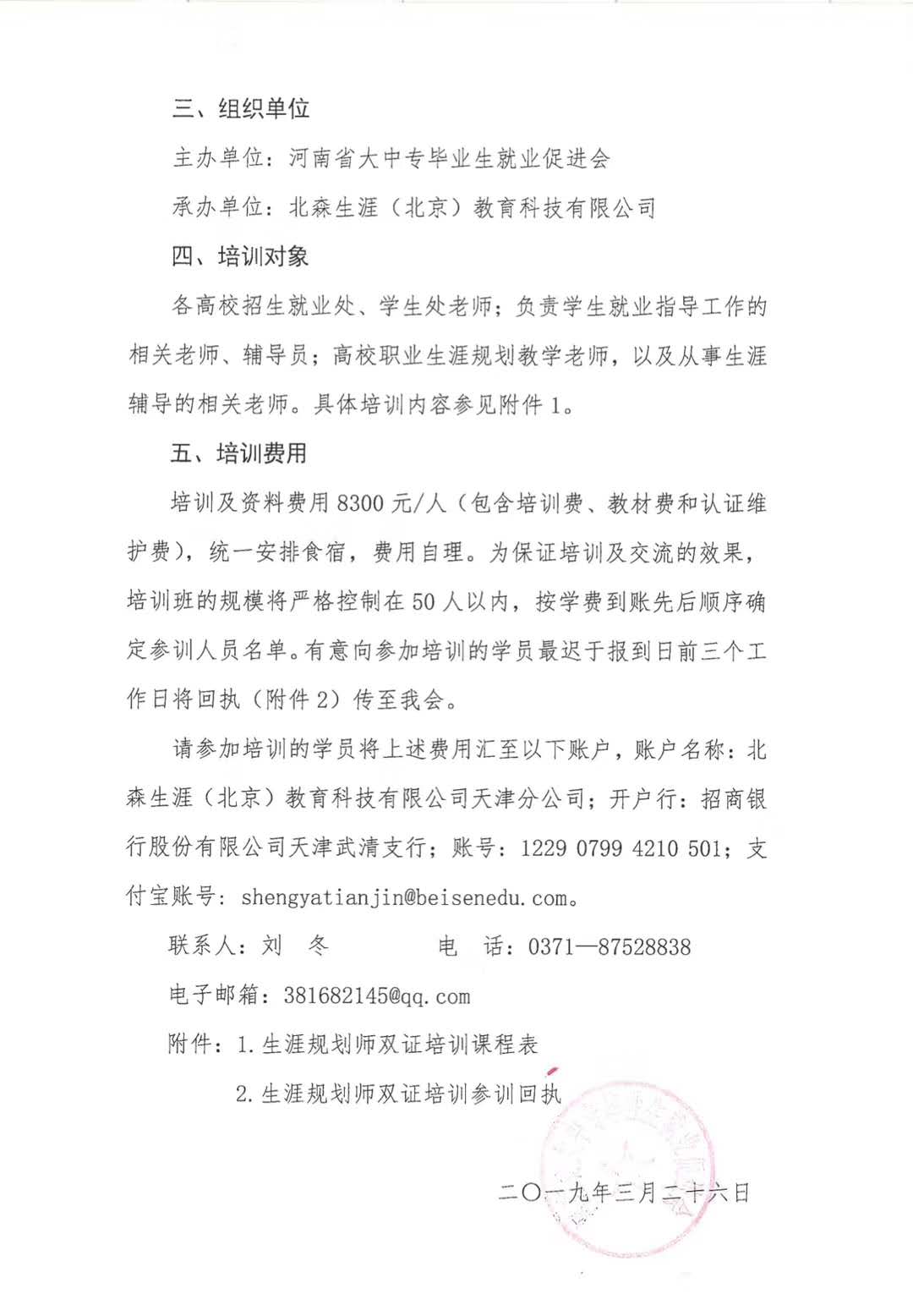 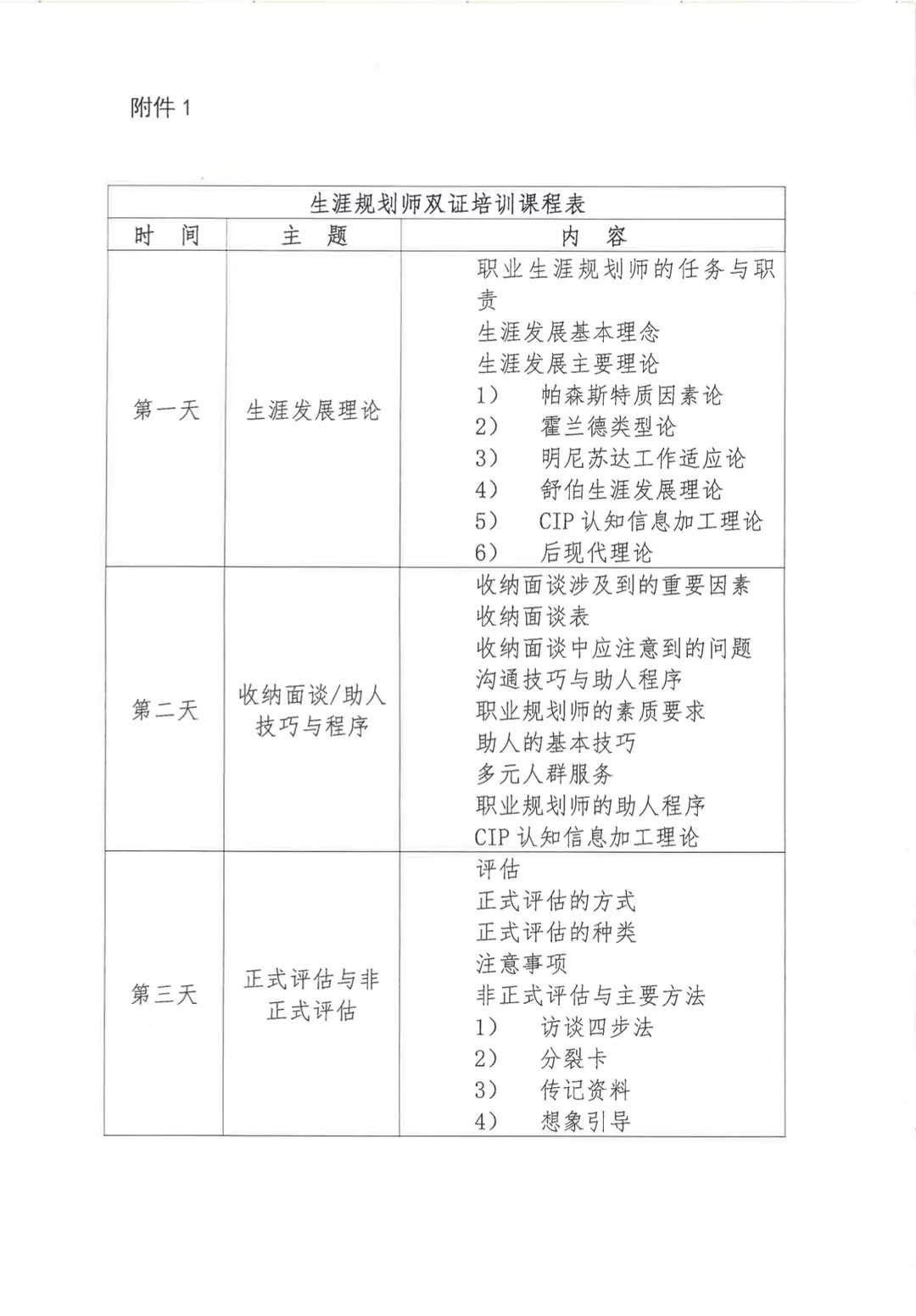 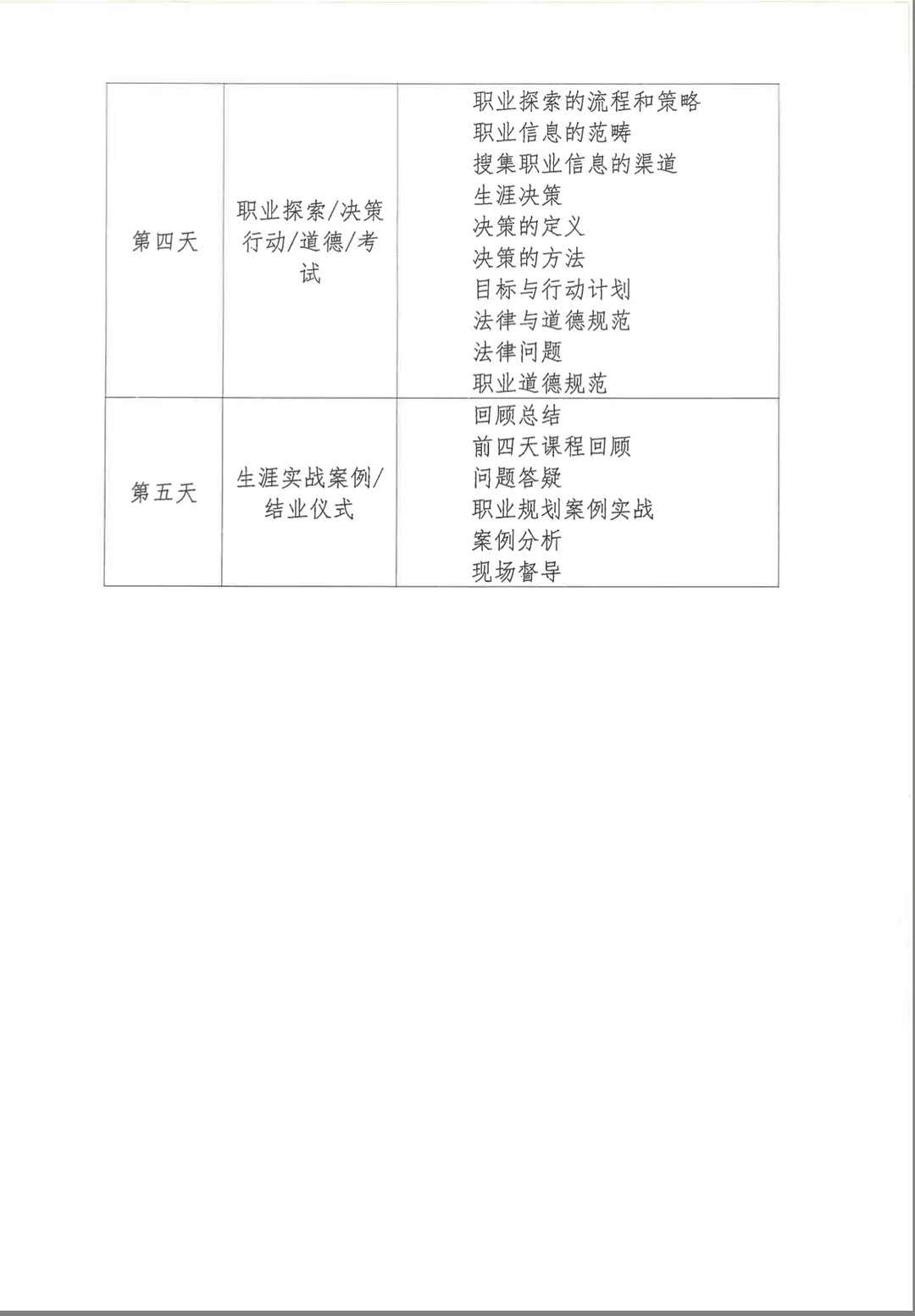 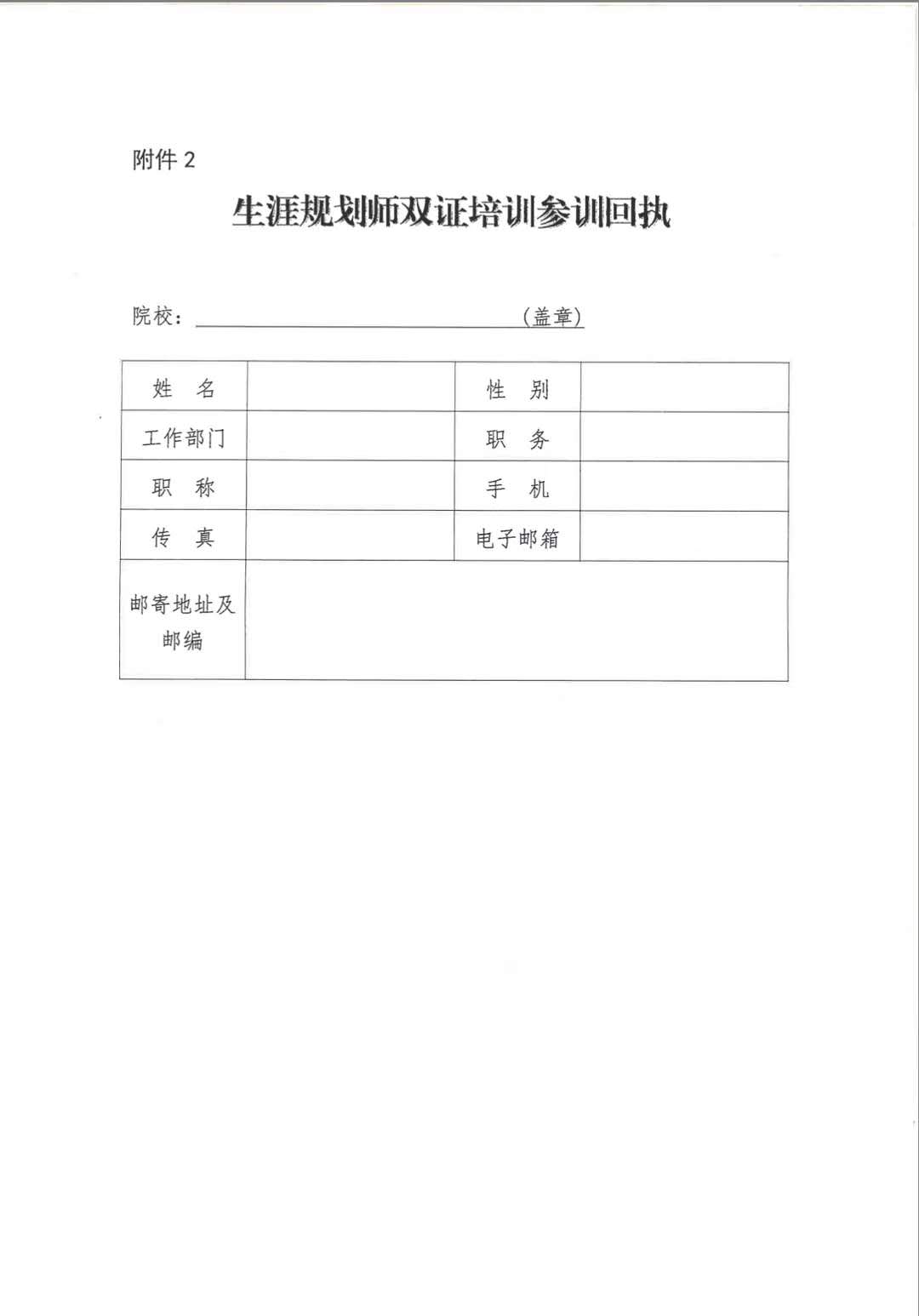 生涯规划师双证培训课程表生涯规划师双证培训课程表生涯规划师双证培训课程表时  间主  题内  容第一天生涯发展理论职业生涯规划师的任务与职责生涯发展基本理念生涯发展主要理论帕森斯特质因素论霍兰德类型论明尼苏达工作适应论舒伯生涯发展理论CIP认知信息加工理论后现代理论第二天收纳面谈/助人技巧与程序收纳面谈涉及到的重要因素收纳面谈表收纳面谈中应注意到的问题沟通技巧与助人程序职业规划师的素质要求助人的基本技巧多元人群服务职业规划师的助人程序CIP认知信息加工理论第三天正式评估与非正式评估评估正式评估的方式正式评估的种类注意事项非正式评估与主要方法访谈四步法分裂卡传记资料想象引导第四天职业探索/决策行动/道德/考试职业探索的流程和策略职业信息的范畴搜集职业信息的渠道生涯决策决策的定义决策的方法目标与行动计划法律与道德规范法律问题职业道德规范第五天生涯实战案例/结业仪式回顾总结前四天课程回顾问题答疑职业规划案例实战案例分析现场督导姓  名性  别工作部门职  务职  称手  机传  真电子邮箱邮寄地址及邮编